ОПЕРАТИВНАЯ ИНФОРМАЦИЯ № 118По данным Челябинского ЦГМС (http://www.chelpogoda.ru/):7 февраля в северных районах, 8-11 февраля в большинстве районов Челябинской области ожидается аномально холодная погода со среднесуточными температурами на 7º и более ниже климатической нормы.7-11 февралясохраняется вероятность возникновения ЧС обусловленных авариями на объектах и линиях энергосистем, аварийным отключением систем жизнеобеспечения при нарушении электроснабжения, ростом пожаров в жилом секторе, увеличением случаев общего переохлаждения и обморожения,  увеличения количества ДТП.Органам исполнительной власти, органам местного самоуправления, организациям (в пределах своих компетенций и полномочий):Рекомендовать главам муниципальных образований в случае ухудшения обстановки привести органы управления, силы и средства муниципальных образований в режим функционирования «ПОВЫШЕННАЯ ГОТОВНОСТЬ» и организовать дополнительные меры по защите населения и территорий от чрезвычайных ситуаций:а) ограничить доступ людей и транспортных средств на территорию, на которой существует угроза возникновения чрезвычайной ситуации, а также в зону чрезвычайной ситуации;б) определить порядок разбронирования резервов материальных ресурсов, находящихся в зоне чрезвычайной ситуации, за исключением государственного материального резерва;в) определить порядок использования транспортных средств, средств связи и оповещения, а также иного имущества органов государственной власти, органов местного самоуправления и организаций;г) приостановить деятельность организации, оказавшейся в зоне чрезвычайной ситуации, если существует угроза безопасности жизнедеятельности работников данной организации и иных граждан, находящихся на ее территории;д) осуществить меры, обусловленные развитием чрезвычайной ситуации, не ограничивающие прав и свобод человека и гражданина и направленные на защиту населения и территорий от чрезвычайной ситуации, создание необходимых условий для предупреждения и ликвидации чрезвычайной ситуации и минимизации ее негативного воздействия.Спланировать и организовать выполнение комплекса превентивных мероприятий по предупреждению, снижению риска возникновения чрезвычайных ситуаций и уменьшения их последствий на подведомственных территориях, в т. ч.:- обеспечить доведение данной информации до населения, руководителей и дежурных служб, заинтересованных организаций и предприятий (в том числе разместить на официальных сайтах и местных СМИ);- организовать взаимодействие со службами МВД, ЖКХ, дорожного хозяйства, энергетики, по обмену информацией и совместным действиям;- уточнить схемы подключений резервных источников жизнеобеспечения, провести проверку резервных источников на социально-значимых объектах;- проверить наличие и готовность к использованию запасов материально-технических средств для ликвидации возможных аварий;- уточнить пункты временного размещения населения, расчеты по транспортному обеспечению эвакуации при чрезвычайной ситуации и планы  по первоочередному жизнеобеспечению населению;- лечебным учреждениям быть в готовности к приему граждан с признаками переохлаждения и обморожениями;- рекомендуется отменить либоперенести проведение культурно-массовых мероприятий на открытом воздухе;- проинформировать население в зонах возможного возникновения ЧС о сложившейся неблагоприятной метеорологической обстановке;- проверить готовность стационарных и мобильных пунктов обогрева на дорогах федерального, областного и муниципального значения; - уточнить состав сил и средств дорожных и прочих организаций привлекаемых для ликвидации возможных заторов, эвакуации автотранспортных средств и пассажиров на дорогах федерального, областного и муниципального значения; - уточнить количественный состав сил и средств муниципальных звеньев РСЧС, а также их режимы функционирования;- организовать проверку наличия резервного топлива на объектах жизнеобеспечения населения (теплоснабжение, энергоснабжение, канализационные сети и т.д);- уточнить запасы материально-технических средств (опоры, провода, трубы и т.д.) для ликвидации возможных происшествий на системах и объектах жизнеобеспечения населения (теплоснабжение, энергоснабжение, канализационные сети и т.д);- организовать мониторинг систем и объектов жизнеобеспечения населения (теплоснабжение, энергоснабжение, канализационные сети и т.д).3.Обеспечить доведение данной информации до инструкторов-проводников туристических групп зарегистрированных на территории области, рекомендовать при подтверждении погодных условий изменить маршрут движения группы, вплоть до прекращения похода при форс-мажорных обстоятельствах-угрозе безопасности группы от природных явлениях.4. Подготовить распоряжения о проведение комплекса предупредительных мероприятий, довести рекомендации до населения.5. О принятых мерах органам местного самоуправления, коммунально-техническим службам по реагированию сообщить через ОФПС территории до 17.00 час 06.02.2017г.6.Начальникам ОФПС: к 18.00 час. 06.02.2017г. представить в ЦУКС обобщенную информацию о принятых мерах по реагированию и доведению прогноза согласно Приложению 1 на адрес: tcmpchel@mail.ru; факс: 265-87-81.Старший оперативный дежурный ФКУ «ЦУКС ГУ МЧС России по Челябинской области»полковниквн. службы	п/п	Д.В. Лапшинисп. Тишкин С.Н.239-71-06, вн. 14-06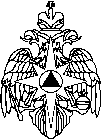 В первую приемную Губернатора Челябинской областиРуководителям органов местного самоуправления Челябинской областиМинистерствам и ведомствам согласно расчету рассылкиНачальникам ОФПС, СПСЧ, СУМЧС РоссииМЧС РОССИИФЕДЕРАЛЬНОЕ КАЗЕННОЕ УЧРЕЖДЕНИЕ«ЦЕНТР УПРАВЛЕНИЯ В КРИЗИСНЫХ СИТУАЦИЯХ ГЛАВНОГО УПРАВЛЕНИЯ ПО ЧЕЛЯБИНСКОЙ ОБЛАСТИ»(ФКУ «ЦУКС ГУ МЧС России по Челябинской области»)ул. Пушкина, . Челябинск, 454091,Факс   (351)    265-87-81, тел. 263-63-63тел. «Доверия» 239-99-99,тел. «Доверия» УрРЦ (343) 261-99-9906.02.2017 г.№180-4-7 В первую приемную Губернатора Челябинской областиРуководителям органов местного самоуправления Челябинской областиМинистерствам и ведомствам согласно расчету рассылкиНачальникам ОФПС, СПСЧ, СУМЧС России